Муниципальное дошкольное образовательное учреждение «Детский сад №55»Методическая разработка образовательной деятельности с детьмина тему: «Знакомство с профессией почтальон по мотивам повести Э. Успенского «Трое из Простоквашино»Разработала: Сердакова Анна Степановнавоспитатель первой квалификационной категорииг. Ярославль, 2019Предполагаемый возраст детей: 5-6 лет, старшая группаТип занятия: комбинированноеФорма:  занятие-путешествиеВзрослая цель: формирование интереса детей к профессии почтальон.Детская цель: помощь почтальону Печкину в работе.Задачи:1.Обучающие: 1.1. уточнить и расширить знания детей о профессии почтальона, о предметах, необходимых почтальону; 1.2.закрепить знания о свойствах предметов: цвет, размер, форма; 1.3. создать условия для получения детьми знаний о почтовой марке, об электронной почте; 2.Воспитательные: 2.1.воспитывать положительный интерес к новым знаниям; 2.2.воспитывать доброжелательное отношение к окружающим, уважение к труду взрослых; 3.Развивающие: 3.1.развивать умение находить информацию, источник информации; 3.2. продолжать развивать умение выбирать одежду и обувь по погодным условиям;3.3. продолжать развивать умение детей определять первый звук в слове, находить букву, соответствующую звуку; 3.4.продолжать формировать умение составлять из частей целое; 3.5. продолжать формировать умение рассуждать, планировать свои действия; 3.6. продолжать развивать умение работать в паре; 3.7. продолжать развивать умение запоминать 5 слов; 3.8. развивать умение ориентироваться на карте местности; 3.9.продолжать развивать ловкость, ориентацию в пространстве.Материалы и оборудование: мультимедийная презентация, карта местности на ватмане, раздаточный материал: Приложение 1, Приложение 2, Приложение 3; набор букв на каждого ребенка, полотно с геометрическими фигурами, рыбки на картоне, краски гуашь, тычки; скамейка, ортопедическая дорожка с камушками; деревянные дуги; мягкие подушки.Предварительная работа: чтение с детьми произведения Э. Успенского «Трое из Простоквашино», беседа о профессии «почтальон», о предметах и материалах, необходимых человеку данной профессии.Интеграция образовательных областей: социально-коммуникативное развитие, познавательное развитие, речевое развитие, художественно-эстетическое развитие, физическое развитие.ПРИМЕЧАНИЕ: к данному занятию прилагается мультимедийная презентация Power Point, на интернет-ресурс, по техническим причинам, она загрузилась без воспроизведения звуковых файлов. 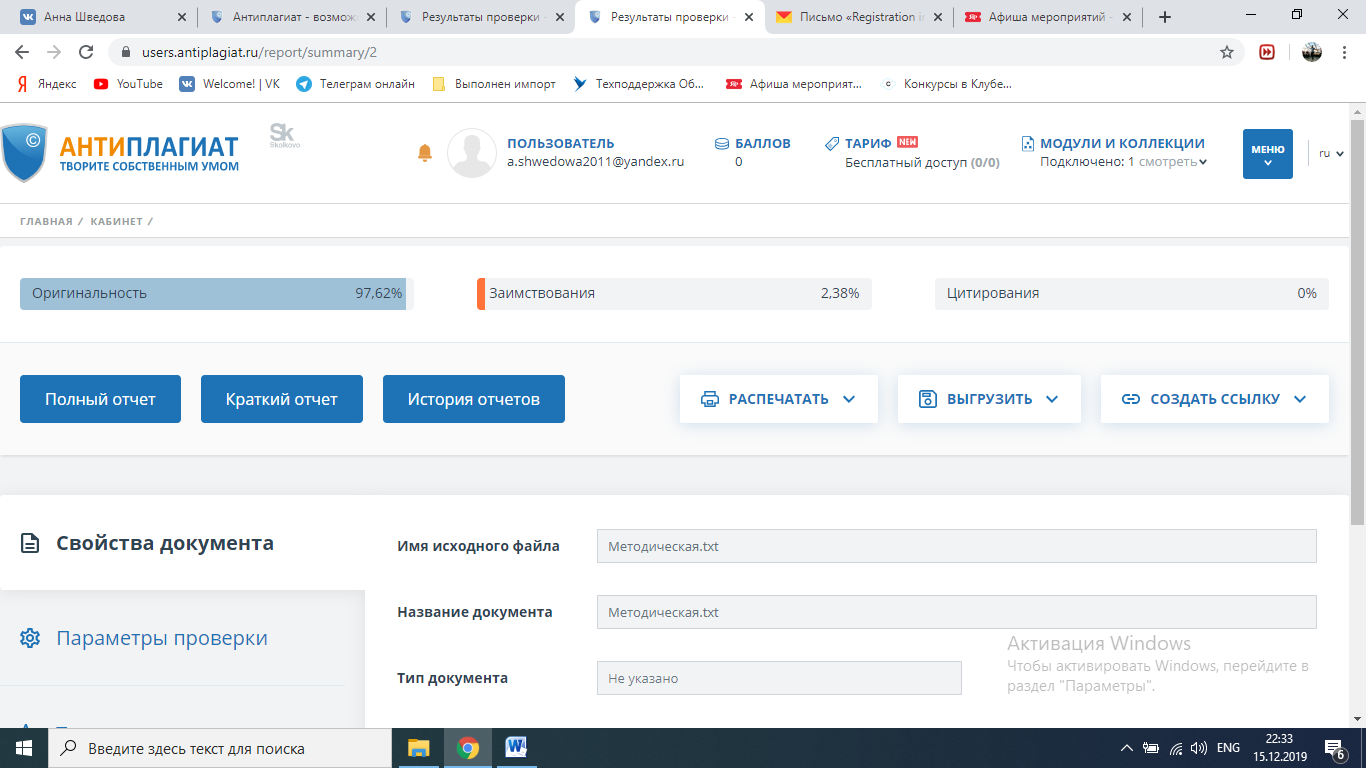 Этап НОДПродолжительностьЗадачиЗадачиМетоды, приемыХодОрганизационный этап15 сек.--Воспитатель: Настроение каково? («во», показывают большой палец)Все такого мнения? («все, без исключения»)Мотивационный этап (обеспечение мотивации и принятие детьми цели деятельности, введение в игровую ситуацию)2 мин1.1.1.1.БеседаОбобщение ответов детейПоказ слайда презентацииВоспитатель: Сегодня мы продолжаем знакомиться с разными профессиями. Посмотрите на экран. (Слайд 2)Перечислите, пожалуйста, знакомые предметы. Ответы детейКто в своей работе использует эти предметы? (Почтальон)Воспитатель: Верно! Это почтальон! (Слайд 3)Письма, телеграммы и газеты Он разносит в срок по адресам. Новости со всех концов планеты Почтальон всегда доставит вам.Воспитатель: На чем привозят почту в почтовое отделение? (ответы детей) (Слайд 4)Воспитатель: Посмотрите, ребята, знакомы ли вам эти персонажи известной повести Эдуарда Успенского и одноименного мультфильма? (Слайд 5) (Ответы детей)Воспитатель: Молодцы, вспомнили. Это Дядя Федор, пес Шарик и кот Матроскин из деревни Простоквашино. А был ли в Простоквашино почтальон? (ответы детей) (Слайд 6)Воспитатель: Чем он занимался? (ответы детей)Воспитатель: Сегодня почтальон Печкин понесет почту по адресам, хотите ему помочь? (да)Воспитатель: Тогда мы отправляемся в деревню Простоквашино! Закрывайте глаза. (слайд 7)Этап закрепления имеющихся знаний3 мин 2.23.2.1.1.2.23.2.1.1.ВопросПостановка заданияБеседаПочтальон Печкин: Здравствуйте, ребята! Я рад, что сегодня у меня будут помощники. Работа моя ответственная и очень важная! Нужно все доставить в срок, ничего не забыть! Помогите мне, пожалуйста, выбрать одежду перед выходом на улицу. Воспитатель: Поможем Печкину? (ответы детей)  Как вы думаете, что в этом задании нужно сделать? У кого какие идеи? (ответы детей). Это шкаф почтальона Печкина.  Давайте перечислим все предметы одежды и обуви. (ответы детей) Ребята, какое сейчас время года? (весна) Давайте достанем из шкафа только ту одежду и обувь, которая подойдет для весенней погоды. За окном ясная погода, безветренно, на дороге сухо. (Приложение 1)Дети на листе в кружочке, рядом с выбранной одеждой и обувью, ставят «+».Воспитатель: предлагаю проверить себя. (слайд 8)Теперь нужно собрать всё необходимое для работы почтальона.Воспитатель: Скажите, какие предметы нужны почтальону? (сумка, ручка, фонарик, телефон)  А какие лишние?  (Слайд 9, лишние предметы убираются по щелчку)Этап создания затруднения2 мин.3.8.3.8.Проблемный вопросБеседаПоказ картыВоспитатель: Ребята, а как же нам найти нужные дома? Куда пойдем? Как почтальоны ориентируются в деревнях, в городах? (ответы детей) Если дети не назвали карту, то воспитатель задает наводящие вопросы. Воспитатель показывает детям карту, и дети рассматривают ее. (Приложение 4)Воспитатель: предлагаю вам рассмотреть карту, найти почтовое отделение, дома жителей, дорогу к ним.Этап практической деятельностиУпражнение на запоминание3 мин3.7.БеседаПоказ журналов на слайдеПоказ видеороликаВоспитатель: Мы находимся на почте. (слайд 10) Нам нужно взять журналы, которые выписывают жители Простоквашино. Всего 5 журналов. (слайд 11). Почтальон должен помнить все названия. А вы сможете запомнить? (ответы детей) Это журнал «Садовник», «Охота», «Хозяюшка», «Мотоциклы», «Мурзилка». (слайд 11) Воспитатель: кто хочет первым перечислить по памяти названия всех журналов? Кто еще хочет попробовать? Здорово! (слайд 11) Посмотрим, какие журналы выписывают наши герои ? (слайд 12, видео)    Закрепление имеющихся знанийПодача нового материала3 мин 45 сек2 мин1.2.3.11.31.12.1ВопросПостановка заданияБеседаВопросВопросВоспитатель: Теперь нужно забрать на почте посылку, которая пришла для Шарика! Каждая посылка на почте имеет свой код. Давайте его расшифруем и выберем нужную посылку (слайд 13). А что это за знаки? (ответы детей) Назовите свойства предметов. (форма, цвет, размер). Ребенок, по желанию,  берет указку и показывает. (Форма прямоугольная, цвет не красный, размер большая).Дети расшифровывают и выбирают посылку: прямоугольная, желтая, большая)Воспитатель: Почему не подошла посылка №1? Посылка №2?Воспитатель: Проверим, правильно ли мы расшифровали код. (слайд 13)Почтальон Печкин: Спасибо вам, ребята, помогли вы мне. (слайд 13)Воспитатель: (слайд 14) На посылке есть картинки? Что на них изображено? Воспитатель: А что это такое? (ответы детей)	 Где мы можем новую нужную информацию? К кому мы можем обратиться? (ответы детей) Посмотреть в книге, найти в сети Интернет, спросить у взрослого.Воспитатель: какой вариант поиска информации выберем? (ответы детей) Дети обращаются к почтальону Печкину с вопросом.Почтальон Печкин: Это почтовые марки. Их приклеивают на почте, когда приходит посылка. На нашей посылке 4 марки, значит посылка отправлялась через 4 почтовых отделения. (слайд 14)ФизкультминуткаФизкультминутка1 мин3.9Практический показ действийВоспитатель: Готовы отправляться в дорогу с почтальоном Печкиным? (да) Тогда разомнем наши ножки, ведь почтальон за свой рабочий день проходит  очень долгий путь! (слайд 15)Этап практической деятельностиЗакрепление имеющихся знаний5 мин3.53.33.8ВопросПланирование последующей деятельностиПостановка заданияВопросВоспитатель: Давайте посмотрим на карту. Дядя Федор живет в доме №10. Найдите, пожалуйста, этот дом. (дети находят на карте) Перед домом что видите? (ответы детей) По какой дороге мы пойдём? Найдите самый быстрый путь. Дети ищут (слайд 16) На мосту: дети проходят по лавке, встают рядом с воспитателем (слайд 17) Почтальон Печкин стучит в дверь. Дядя Федор: Кто там? Почтальон Печкин: Это я, почтальон Печкин, я принес Вам журнал. Дядя Федор: Прошу, товарищ Печкин, проходите, пожалуйста! И вас, ребята, я приглашаю в дом. (слайд 18)Почтальон Печкин: Вам журнал «Мурзилка» (слайд 19) Дядя Федор: Спасибо. А я делаю уроки. Наша учительница дала задание на каникулы: нужно отгадать ребус. Дядя Печкин, ребята, помогите мне, пожалуйста. Воспитатель: Поможем дяде Федору? (да) Я приглашаю вас подойти к столу. Дети, перечислите, пожалуйста, что или кто изображено на картинках? (курица, облако, трактор) (Приложение 2)Воспитатель: Определите первый звук в каждом слове. В слове «курица» какой первый звук? «к». Поставьте под картинку соответствующую букву. Аналогично дети выполняют задание по другим картинкам.Воспитатель: Посмотрим, правильно ли мы выполнили задание? (слайд 19)Почтальон Печкин: А, где же Шарик? (слайд 20) Дядя Федор: Он ушел в лес на охоту.Воспитатель: Ребята, давайте найдем на карте лес. (дети находят лес) Как нам пройти в лес? (пролезать через кусты). (Слайд 21)Дети под музыку пролезают под дугами, встают рядом с воспитателем в центре зала.Этап практической деятельности3 мин1 мин3.6ВопросВопросПостановка заданияПочтальон Печкин: Ребята, пока мы проходили через кусты, все почтовые марки на посылке порвались. Помогите мне, пожалуйста. (слайд 22)Воспитатель: Как поможем почтальону Печкину? (ответы детей)  Нужно собрать из частей марки. Приглашаю вас к столу. (Приложение 3)Воспитатель: Смотрите, ребята, почтовых марок только 4, а вас 8. Как быть? (ответы детей) Дети собирают почтовые марки из разрезанных частей парами (Слайд 23)Почтальон Печкин: Спасибо вам, ребятаВоспитатель: вот мы и на лесной поляне. Как здесь хорошо, лесной воздух, поют птички.  (слайд 24)Шарик: Здравствуйте, Почтальон Печкин! Здравствуйте, ребята! Помогите мне, пожалуйста, найти всех зайцев.Воспитатель: давайте внимательно посмотрим на поляну. Посчитайте всех зайцев, которые прячутся.(дети считают) У кого сколько получилось? (ответы детей) Давайте проверим. (слайд 24) Шарик: спасибо вам, ребята! (слайд 24)2 минБеседаВоспитатель: Шарик очень любит играть. А вы хотите с ним поиграть? На полянке есть кочки, они в виде геометрических фигур. Здесь трапеции и ромбы.Дети подходят к полотну с фигурами. Вставайте под полотно. Я буду называть вам часть тела (рука или голова), вы должны в нужную «кочку» высунуть ее.  (Приложение 5)2 мин3.83.9ВопросВыполнение артик.гимнастикиПочтальон Печкин: Гражданин Шарик, для Вас журнал «Охота» и посылка. (слайд 25) Шарик: спасибо! Мне пришло фоторужье! Теперь буду разных зверей фотографировать и фотографии в журнал «Охота» отправлять.Воспитатель: Дяде Федору почту принесли, Шарику принесли, а кому ничего не принесли? (Коту Матроскину) Он с утра ушел на пруд ловить рыбу. Давайте посмотрим на карте, где находится пруд. (Дети смотрят по карте) Где пойдём? (ответы детей)  Воспитатель и дети подходят к дорожке с кочками. Воспитатель: что заметили на кочках? (ответы детей) Кто скажет, как будем прыгать?  Нужно прыгать на кочки по цифрам в порядке убывания, 5,4,3,2,1. Дети прыгают по кочкам (слайд 26)Воспитатель: Ой, смотрите! Он сидит на берегу и грусти. А давайте возьмем мягкие подушки, сядем и сделаем веселую логопедическую гимнастику, вдруг он развеселится? (слайд 27) Дети выполняют гимнастику с педагогом.5 мин3.5ВопросВопросПланирование деятельностиВоспитатель: Не развеселили. Ребята, почему же он грустит? (ответы детей) Ему ничего не принес почтальон.Воспитатель: что может принести почтальон, кроме посылки, письма, журнала? (ответы детей) Как мы поможем Печкину? Ведь у нас нет для Матроскина почты. Ответы детей. Давайте смастерим красивые открытки коту Матроскину. Как мы это сделаем? Дети выстригают рыбок, тычками делают чешую (слайд 27) композиция В.А. Моцарта «Нежность»Воспитатель: Какие у вас рыбки получились?Кот Матроскин: Это мне? Спасибо Вам, почтальон Печкин и ребята (слайд 28)Этап рефлексииПодача нового материала3 мин1.32.13.9ВопросПочтальон Печкин: спасибо, вам, ребята! Вы мне сегодня помогли! (слайд 29)Воспитатель: Дядя Федор написал письмо своим родителям. Они отдыхают на море. Письмо нужно доставить очень быстро, чтобы родители не волновались. Но это очень далеко, как быть? (ответы детей) (слайд 30) Существует электронная почта: это возможность получать и отправлять письмо через сеть Интернет. Воспитатель: всю почту мы с почтальоном Печкиным отнесли адресатам, пришла пора возвращаться домой. Будем проходить по дорожке с камнями, пролезать через кусты, проходить по узкой тропинке и по мосту. (слайд 31)Воспитатель: Вот мы и дома. (Слайд 32) Где вы сегодня побывали? Кому помогали? Каким должен быть почтальон? Какие новые слова узнали? Что вам хотелось бы повторить? Что было сложным для вас сегодня?